SPAN Spring Meeting 2017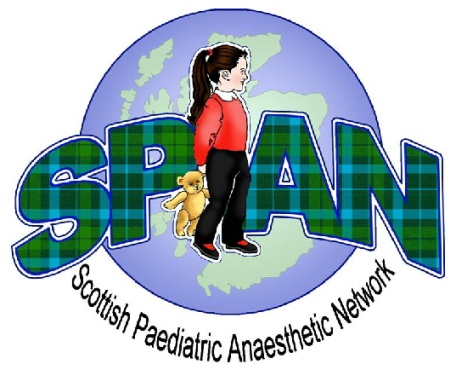 Provisional ProgrammeFriday 21st April 2017Crieff Hydro Hotel09:00 – 09:25		Registration and Coffee09:25 – 09:30		Welcome									09:30 – 10:15		General Surgery of Childhood: 10 years on from Youngson		Atul Sabharwal10:15 – 10:30		Skill retention in paediatric anaesthesia				David Rowney		10:30 – 11:15		Skill retention: The ‘remote & rural’ perspective			Dora Paal11:15 – 11:45		Coffee and Poster Presentations11:45 – 12:30 		Paediatric laparotomy audit in SWACA				Simon Courtman12:30 – 13:30		Lunch13:30 – 14:00		Trainee Presentations							Chair: Laura Jack14:00 – 14:30		Annual General Meeting						Chair: John Rutherford14:30 – 15:00		Coffee15:00 – 16:00		Consent in paediatric anaesthesia (Post-Montgomery)		Jillian McFadzean16:00 – 16:15		APRICOT update							Tom EngelhardtAccredition of this meeting for CPD recognition is being applied to the RCoA